1.3 La décomposition d’un nombre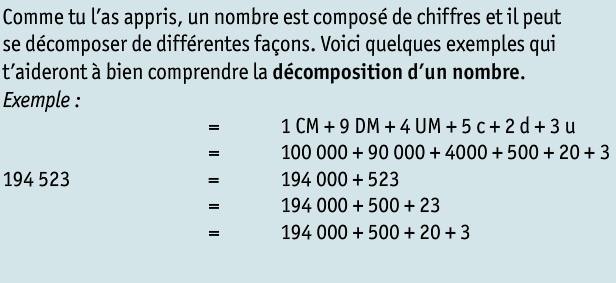 1.4 La notation exponentielle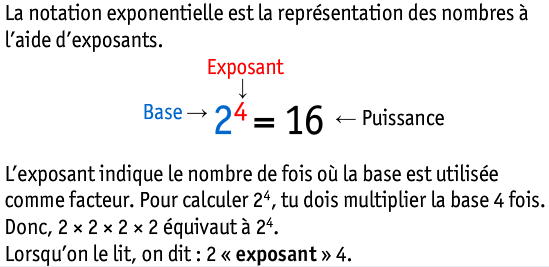 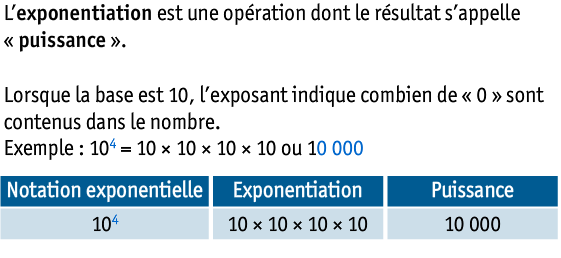 1.5 La factorisation d’un nombre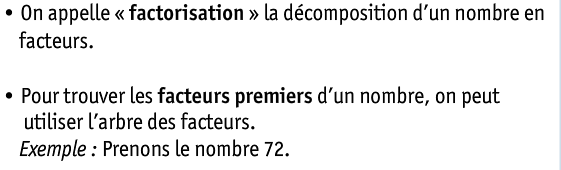 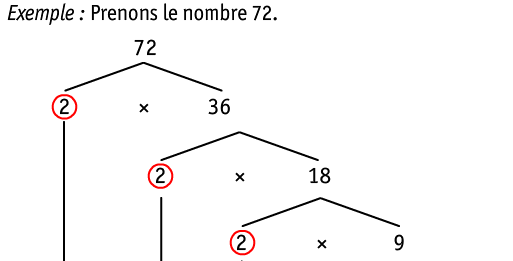 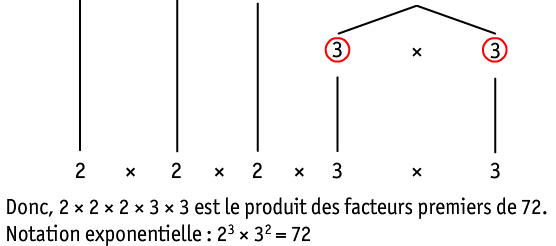 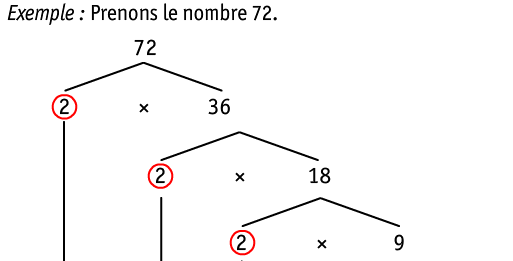 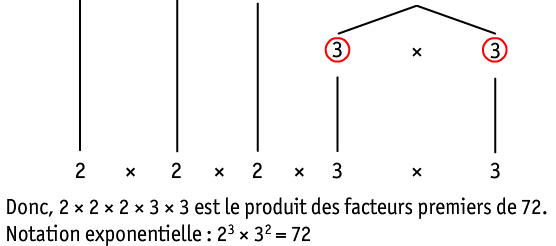 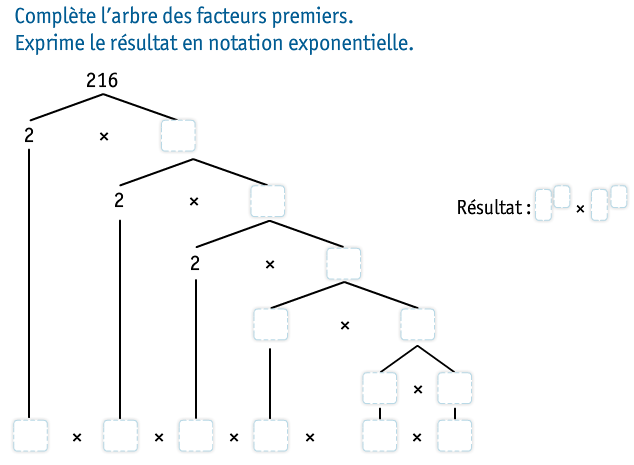 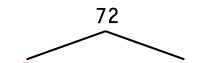 